Forum Rozwoju Lokalnego - otwarta platforma debaty ZMPZwiązek Miast Polskich uruchomił Forum Rozwoju Lokalnego (FRL) – otwartą platformę samorządowo-rządowo-eksperckiej debaty. FRL to zintegrowany pakiet działań służących promocji podejścia oraz narzędzi zrównoważonego i endogennego rozwoju lokalnego. Działania te będą prowadzone w ramach realizowanego przez Związek Miast Polskich projektu predefiniowanego, który jest częścią Programu „Rozwój lokalny”. Chcemy wspólnie dyskutować i projektować nowe rozwiązania w obszarach najważniejszych dla rozwoju polskich miast.Idea Forum Rozwoju Lokalnego opiera się na aspektach bezpośredniej pracy z miastami, seminariach i warsztatach, ogólnopolskich konferencjach, sieciach wymiany doświadczeń, a także na upowszechnianiu produktów i narzędzi rozwoju lokalnego.Forum Rozwoju Lokalnego rozpoczyna cykl otwartych, bezpłatnych seminariów on-line dla przedstawicieli miast małych i średnich pod nazwą „URUCHOMIENIE ENDOGENNYCH POTENCJAŁÓW WARUNKIEM ROZWOJU MAŁYCH I ŚREDNICH MIAST W POLSCE" (https://bit.ly/FRL_OtwarteSeminaria). Seminaria będą poświęcone rozważaniom na temat własnych zasobów miast, które można uruchomić i lepiej wykorzystać do rozwoju lokalnego.Dzięki udziałowi w seminariach miasta mogą:lepiej identyfikować i aktywizować zasoby i czynniki rozwoju lokalnego, wzmacniać umiejętności kierowania polityką rozwoju miasta, wymieniać się wiedzą z innymi miastami stojącymi przed podobnymi wyzwaniami, zapoznać się z przykładami działań innych samorządów.Najbliższe wydarzenia - seminaria tematyczne on-line dla miast:23-24 kwietnia „Endogenne potencjały rozwoju gospodarczego” (transmisja będzie prowadzona tutaj: https://www.facebook.com/ZwiazekMiastPolskich/posts/1376237155901265)7-8 maja „Transformacja cyfrowa potencjałem rozwojowym miasta”4-5 czerwca „Marketing terytorialny jako metoda aktywowania endogennych potencjałów miasta”.Do uczestnictwa w seminariach Związek zaprasza zarówno decydentów, jak i osoby zaangażowane w daną problematykę w mieście, a także zainteresowanych tymi tematami dziennikarzy. Zapraszamy też do zapoznania się z pełną relacją z pierwszego spotkania zrealizowanego w pełni w formule on-line: bit.ly/I_FRL.Każde seminarium będzie transmitowane na Facebooku. Wszystkie transmisje ZMP można śledzić tutaj: https://www.facebook.com/ZwiazekMiastPolskich/live/Więcej informacji: - http://www.miasta.pl/aktualnosci/wewnetrzne-potencjaly-rozwoju-gospodarczego-zapraszamy-na-kolejne-seminariumKontakt: Joanna Proniewicz, rzecznik prasowy ZMP, tel.: 601 312 741, mail: joanna.proniewicz@zmp.poznan.plZwiązek Miast Polskich Informacja prasowa21 kwietnia 2020 r.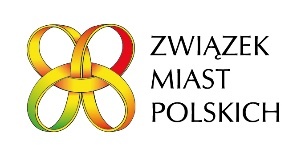 